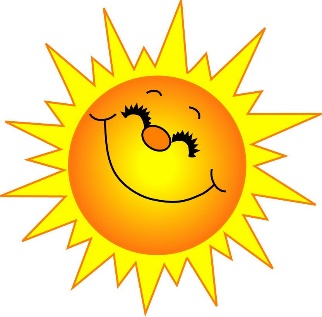 Trevlig Midsommar och En riktigt skön SOMMAR önskar vi er alla!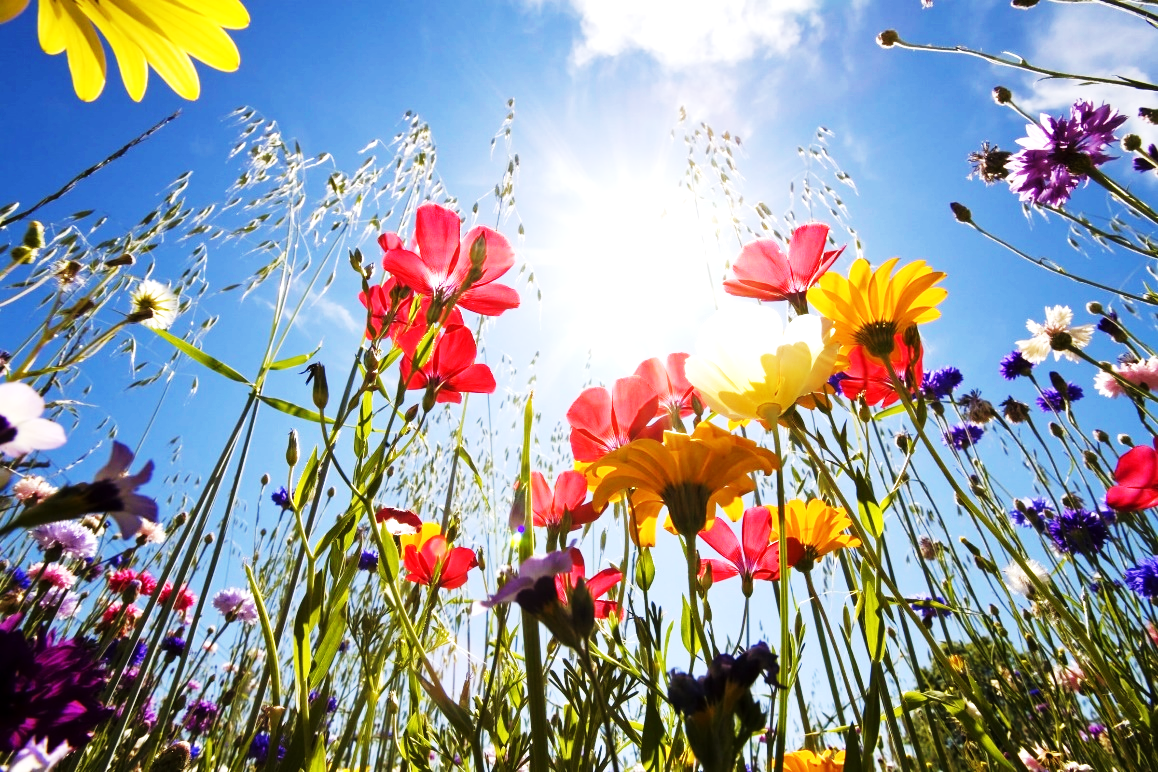 Styrelsen för brf Rönnby